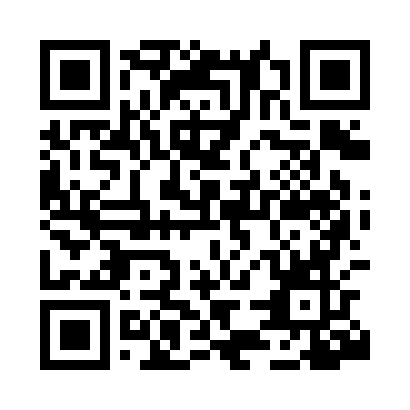 Prayer times for Anatuya, ArgentinaWed 1 May 2024 - Fri 31 May 2024High Latitude Method: NonePrayer Calculation Method: Muslim World LeagueAsar Calculation Method: ShafiPrayer times provided by https://www.salahtimes.comDateDayFajrSunriseDhuhrAsrMaghribIsha1Wed6:187:381:084:156:387:532Thu6:197:391:084:156:377:533Fri6:197:401:084:146:367:524Sat6:207:401:084:146:367:515Sun6:207:411:084:136:357:516Mon6:217:411:084:126:347:507Tue6:217:421:084:126:337:508Wed6:227:431:084:116:337:499Thu6:227:431:084:116:327:4810Fri6:237:441:084:106:317:4811Sat6:237:441:084:106:317:4712Sun6:247:451:084:096:307:4713Mon6:247:461:084:096:307:4614Tue6:257:461:084:086:297:4615Wed6:257:471:084:086:287:4516Thu6:267:471:084:086:287:4517Fri6:267:481:084:076:277:4518Sat6:267:481:084:076:277:4419Sun6:277:491:084:066:267:4420Mon6:277:501:084:066:267:4421Tue6:287:501:084:066:267:4322Wed6:287:511:084:056:257:4323Thu6:297:511:084:056:257:4324Fri6:297:521:084:056:247:4225Sat6:307:521:084:056:247:4226Sun6:307:531:084:046:247:4227Mon6:317:531:094:046:247:4228Tue6:317:541:094:046:237:4229Wed6:317:551:094:046:237:4130Thu6:327:551:094:046:237:4131Fri6:327:561:094:036:237:41